Parvathy E. M.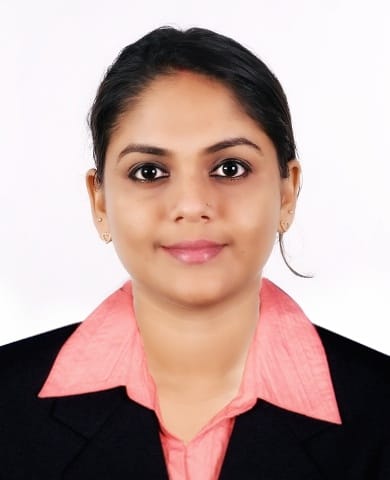 Human Resource ExecutiveSeeking a career to utilize my knowledge and personal skills to gain comprehensive understanding of a reputed organization so as to take responsibility and contribute significantly.  parvathyforme@gmail.com  9895146795     in.  linkedin.com/in/Parvathy-MadhuPROFESSIONAL SUMMARYC.T.L Healthcare Pvt. Ltd.	(September 2017- December 2018)HR Manager and CoordinatorEnthusiastic and passionate human resource professional with one year of experience in CTL Healthcare Pvt Ltd. I have gained amble experience in managing various activities. Through my qualities, inherent skills and work experience I would like to enhance the status of the organization along with polishing my skills and abilities.Payroll ManagementEmployees Joining FormalitiesAttendance ManagementHandling complete Recruitment lifecycle Exit FormalitiesVerifying Employee Allowance ClaimPreparing Payment and Cash VouchersTally Updating- Cash/BankManaging Travelling and Accommodation of EmployeesMaintaining Employee FilesPreparing estimation of monthly budgets.SKILLSGood organizational and time management skillsA flexible approach to workExcellent coordination skillsWillingness to learnAbility to deal with people diplomaticallyTeam PlayerEnthusiastic & PassionateACADEMIC ACCOLADESINTERNSHIP PERSONAL DETAILS PERSONAL DETAILSHR Recruiter at Prakat Solutions Pvt Ltd Bangalore, April-May -2016 date of birthPROJECTS“A Study on The Effect of Organizational Factors and Job Satisfaction on Absenteeism of Employees, With Reference to KPL Oil Mils (P) Ltd, IrinjalakudaEXTRA CURRICULAR ACTIVITESAttended International Seminar on Global Human Resource Development at CUSAT.School chairperson of students Association for the year 2009-2011 Govt Girls HSS IrinjalakudaPERSONAL DETAILSAddress	 	           : Aranakkal House, Nandipulam PO,Thrissur,Kerala.Date of birth    	           : May 1st, 1993Languages known            : English, MalayalamMarital status	           : Married.Interests &Hobbies	: Movies, Reading, TravellingDECLARATIONI hereby declare that all the above information is true to the best of my knowledge and is responsible for my candidature.Parvathy E MDate	:  18 February 2019CourseInstituteBoard/UniversityPercentageYearMBAFISAT Business SchoolMG602017B.comSN CollegeCalicut622014XIIGirls HSSHSS822011XNational HSSSSLC822009